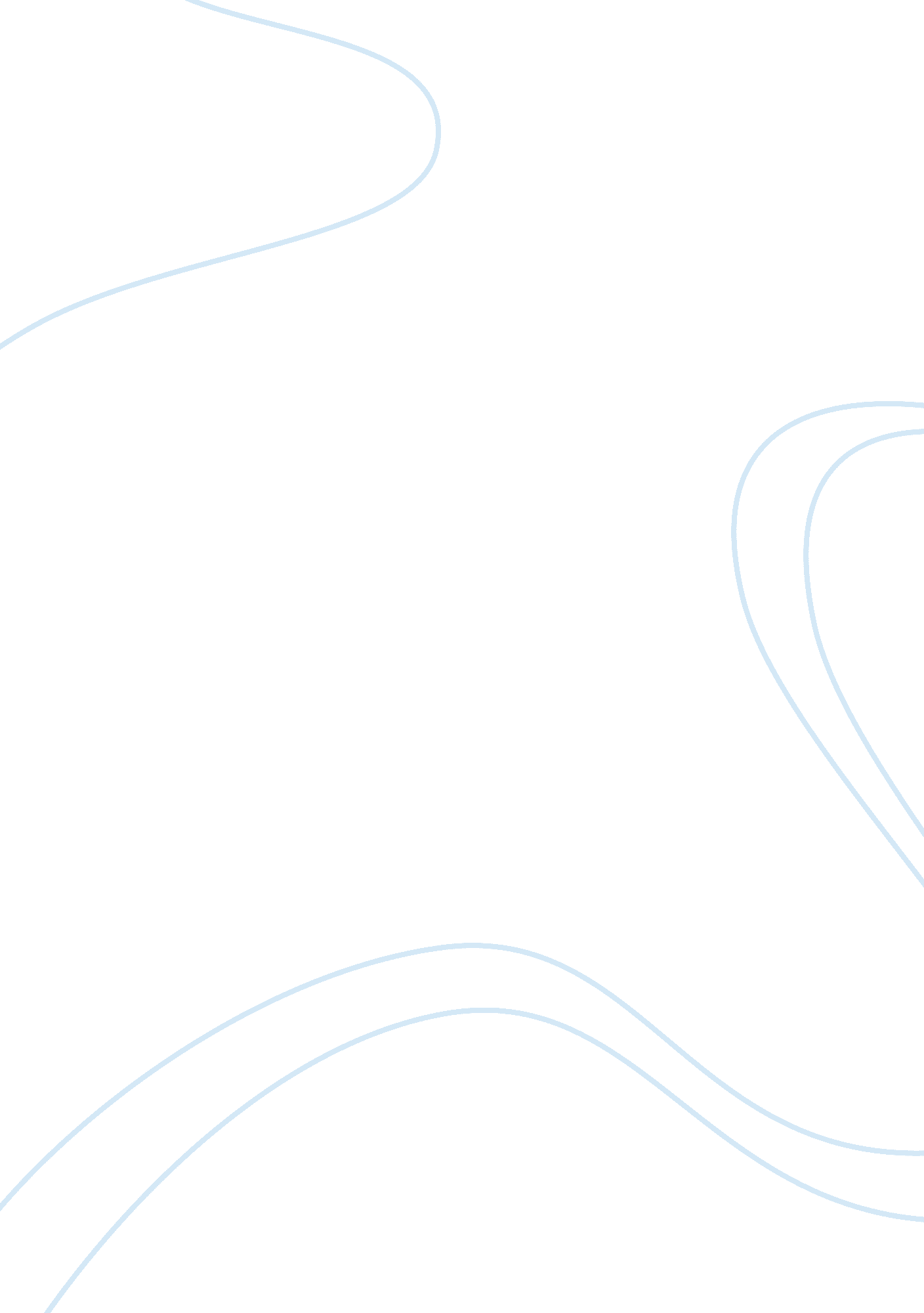 Celta assignment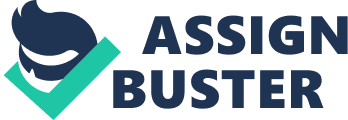 Candidates can demonstrate their learning by: a) analyzing language correctly for teaching purposes b) correctly using terminology relating to form, meaning and phonology when analyzing language c) accessing reference materials and referencing information they have learned about language to an appropriate source d) using written language that is clear, accurate and appropriate to the task Length: 750 – 1, 000 words This assignment follows on directly from the input sessions on Phonology, Language Awareness and Planning. It will help you with the practical task of implementing Lesson Plans for TAP, that is, when you are preparing to teach a lesson involving new language items you will need to include something similar on your language analysis sheet. To pass this assignment, you must have no more than four major errors in your description of form, meaning and phonology. Please write you word count on your assignment. Task Analyses each of the underlined language items below, using these headings and following the format overleaf. 1. Contexts/situations for presentation; create a context to illustrate the meaning. 2. Characteristics i) Meaning: the essential elements ii) Form: use appropriate labels Pronunciation: think about how a native speaker would say the sentence and identify any phonological features of the target language 3. Check understanding; use concept questions and devise timeliness when appropriate. Language Items a) I’ll be lying on the beach this time next week. (Intermediate) b) There’s the bell. It must be the postman. (Intermediate) c) I remembered to lock the door vs. I remember locking the door. (Upper Intermediate) d) Would you mind opening the window? E) That child is spoilt. Example (l intermediate) (Pre-laminated) Target Language: She used to go on holiday with her family (but now ) Level: Pre-intermediate 1. Context I’d describe a Shirley Valentine character, using a magazine picture of a tropical paradise to show where she goes on holiday now. I would draw two pictures, one of the character in 1990, with husband and children in Blackball, the second of her this year, lying in a hammock under a palm tree with friends. I would then try to elicit the target sentence. 